Приказ № 1155 от 17.10.2013 «Об утверждении федерального государственного образовательного стандарта дошкольного образования»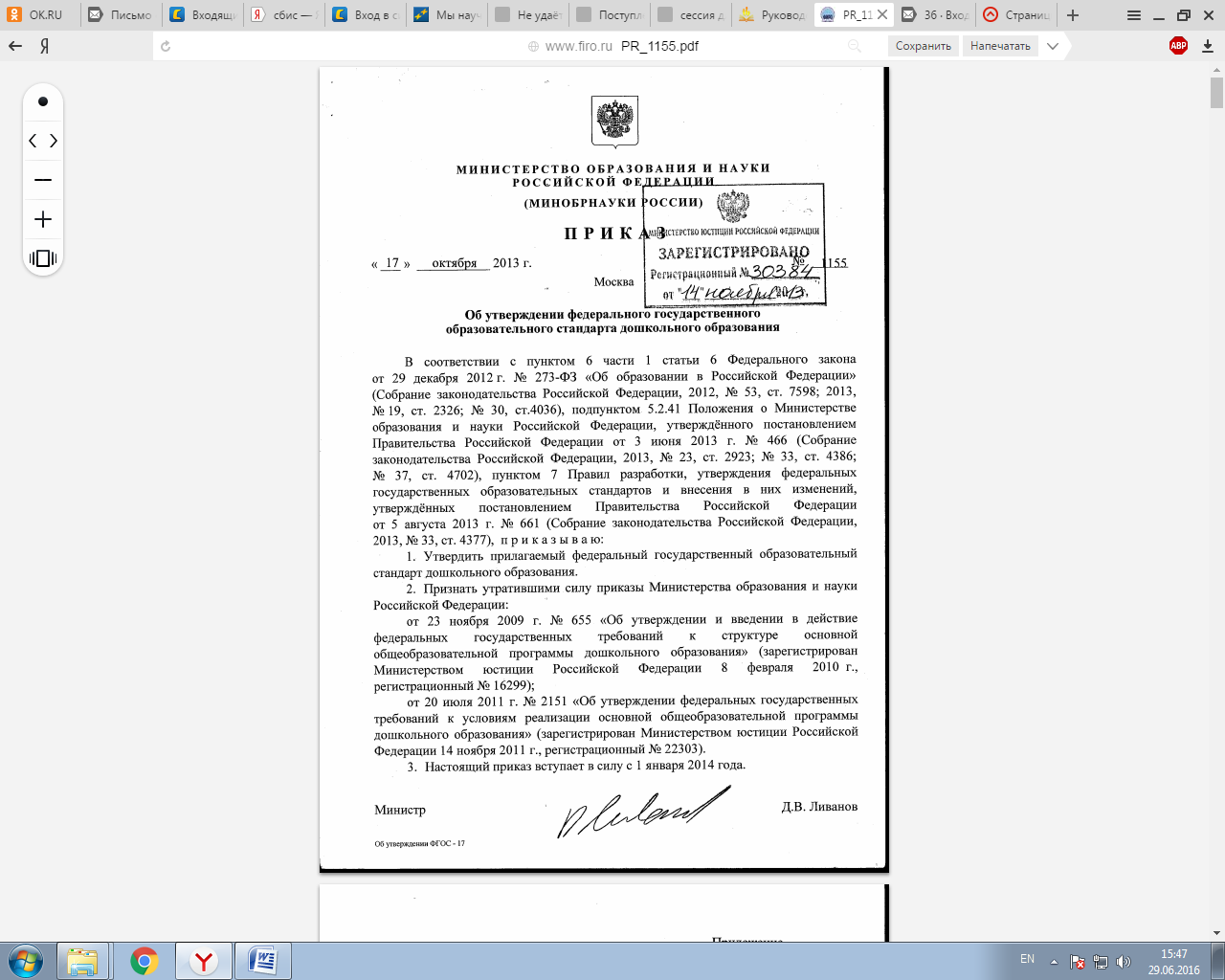 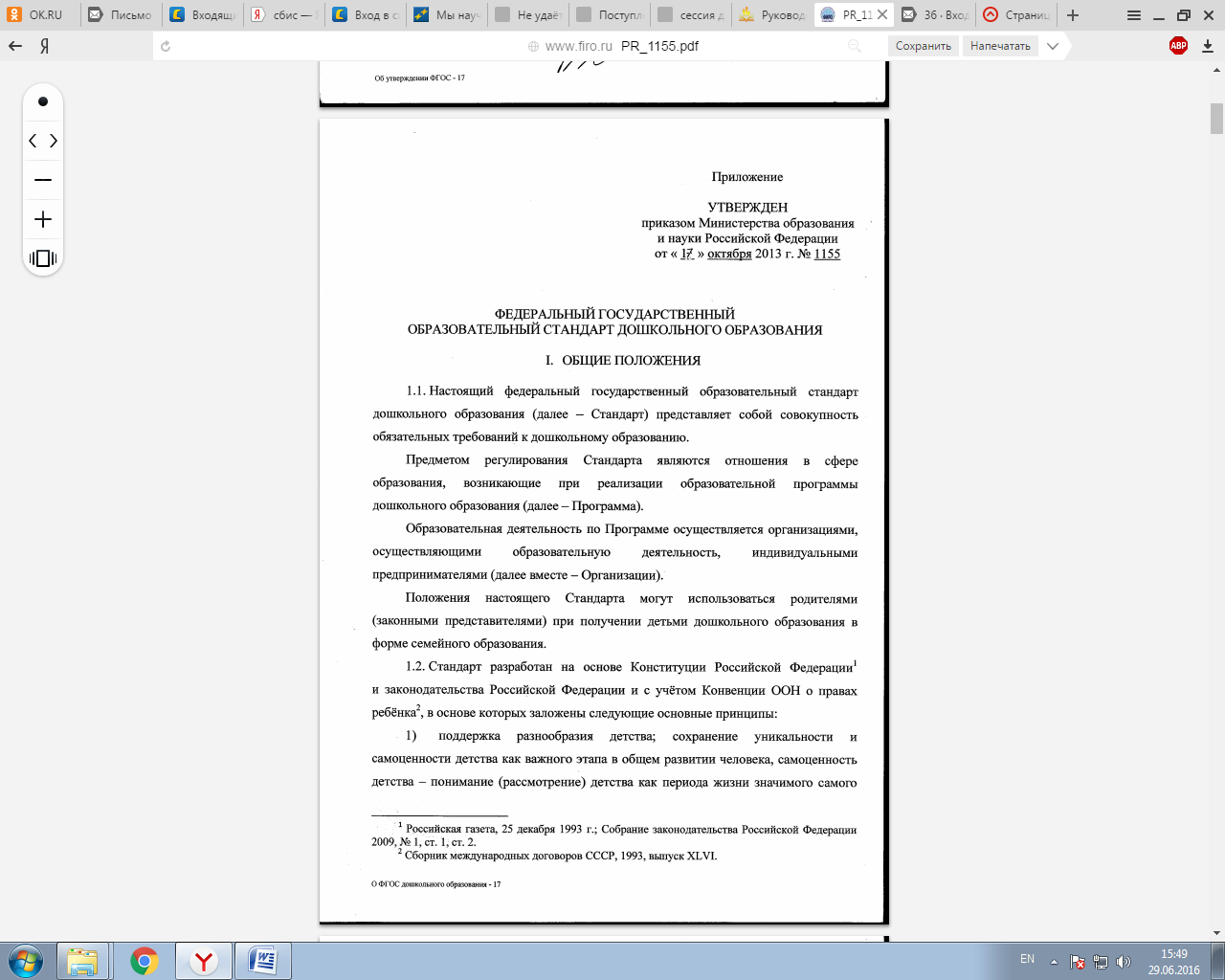 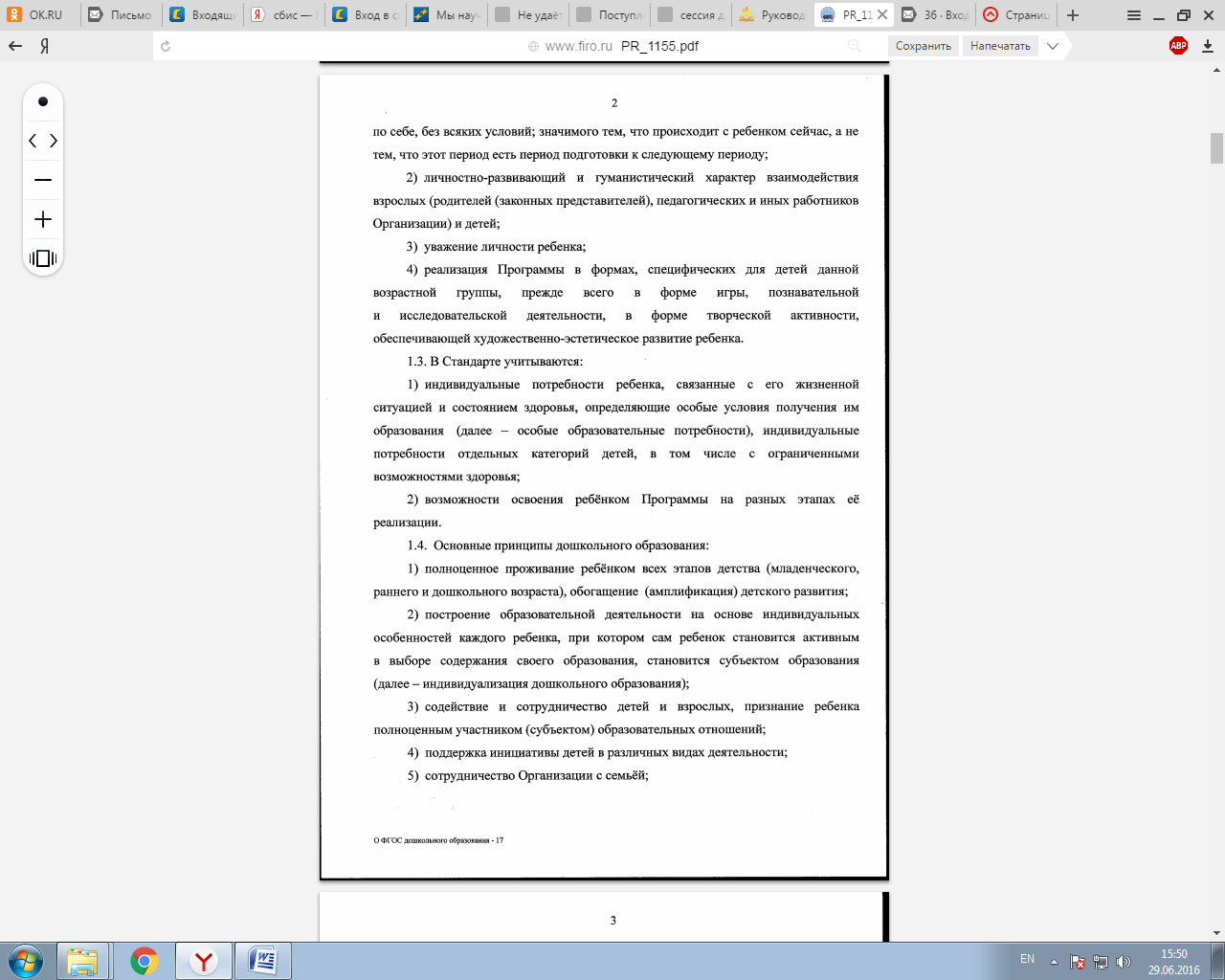 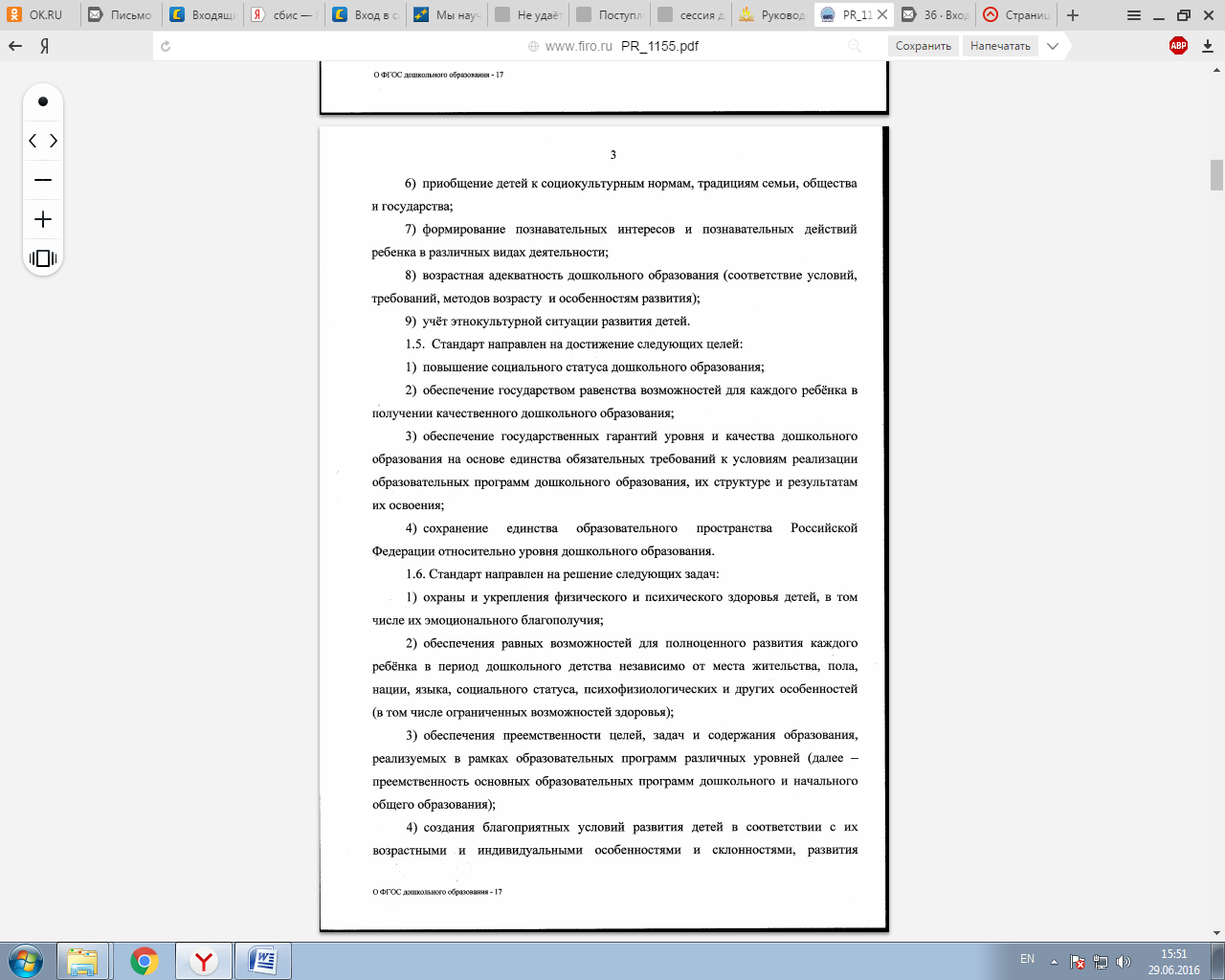 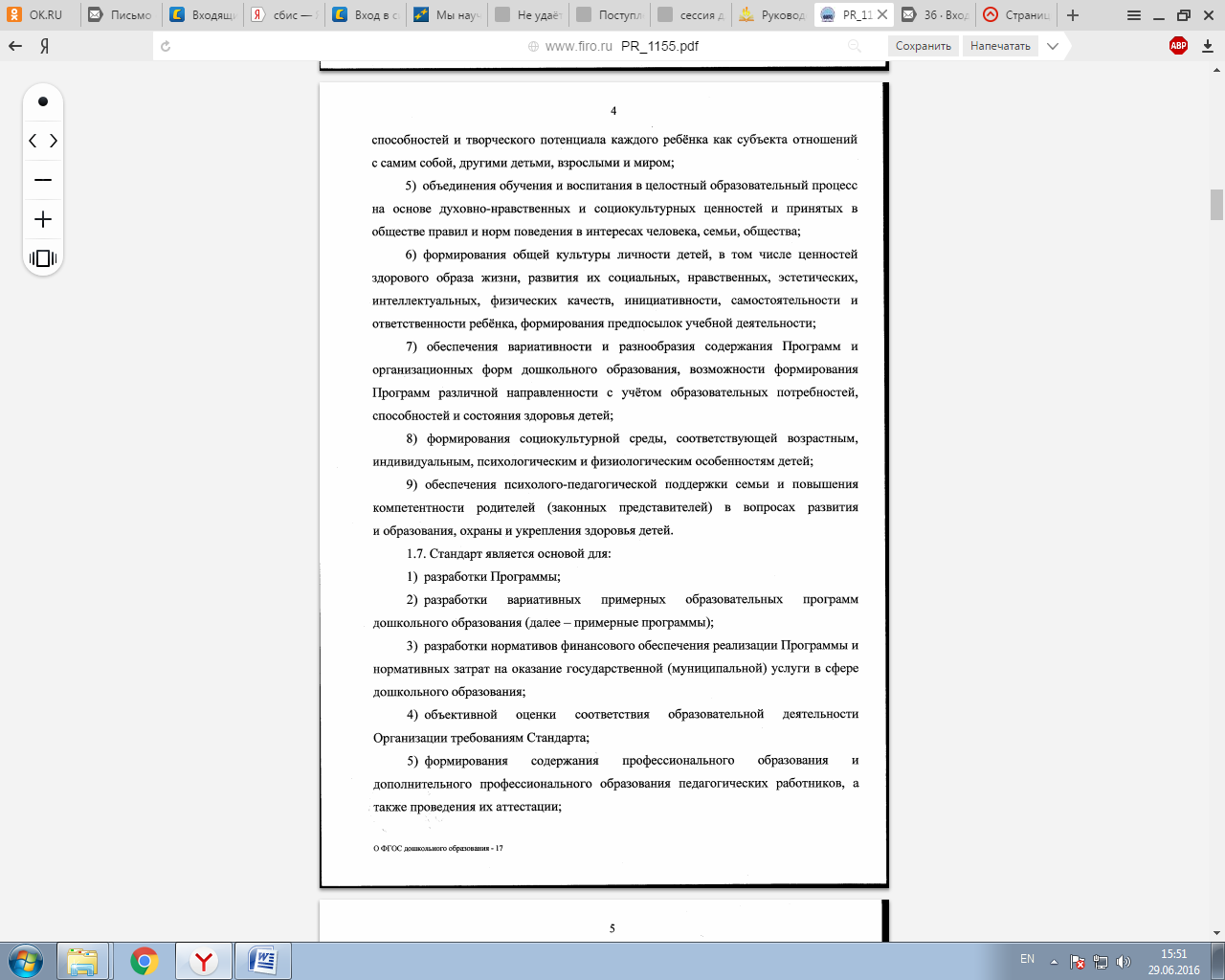 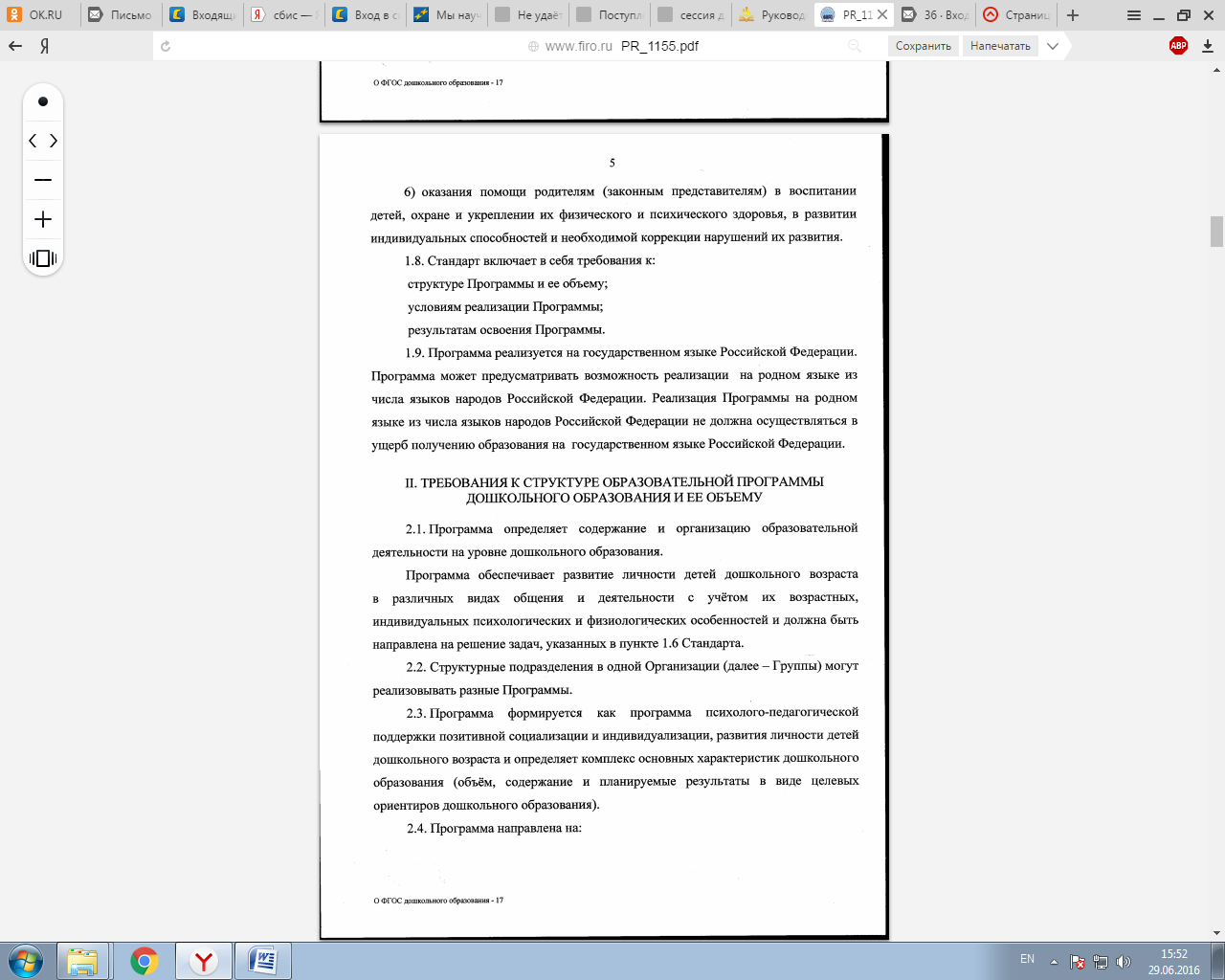 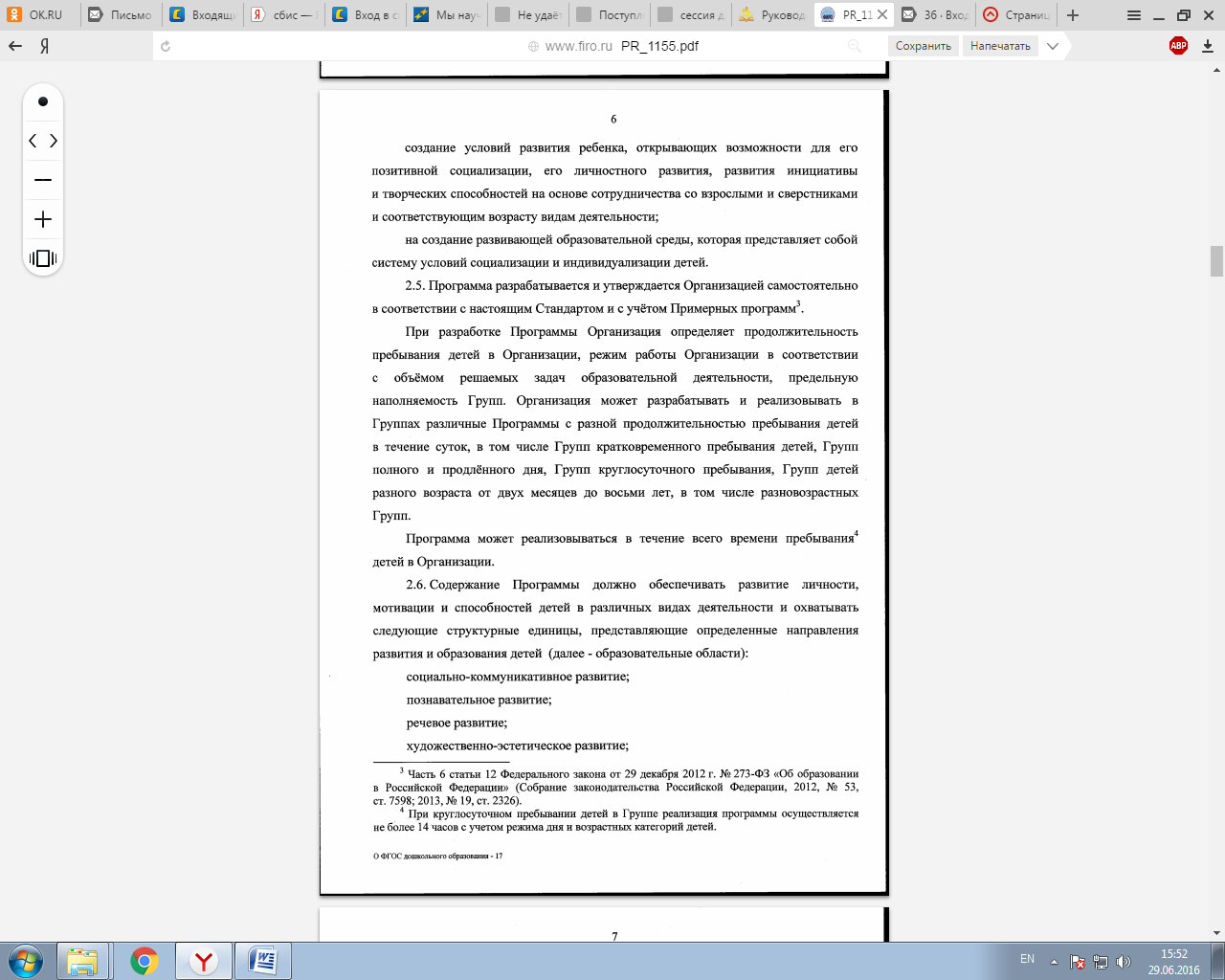 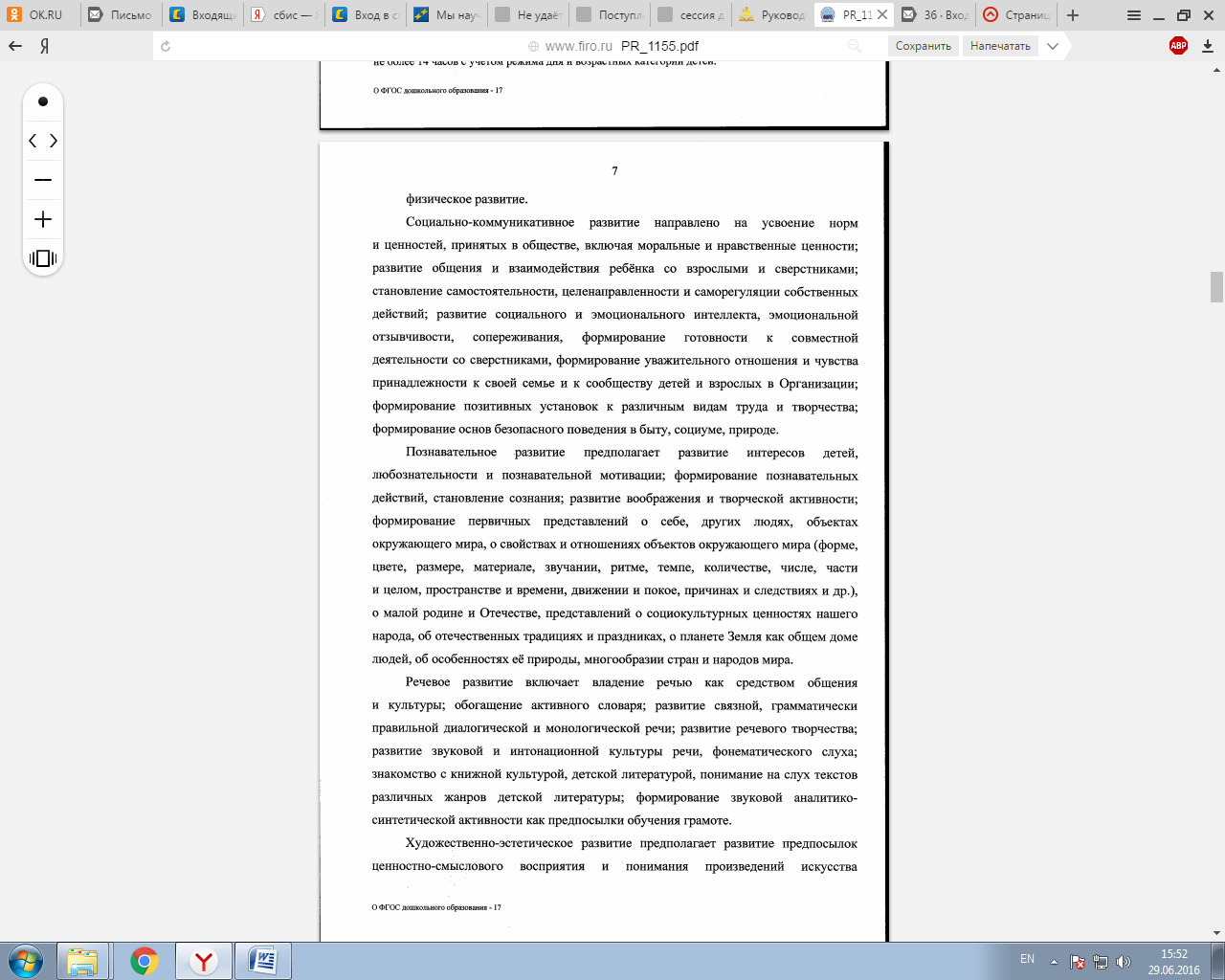 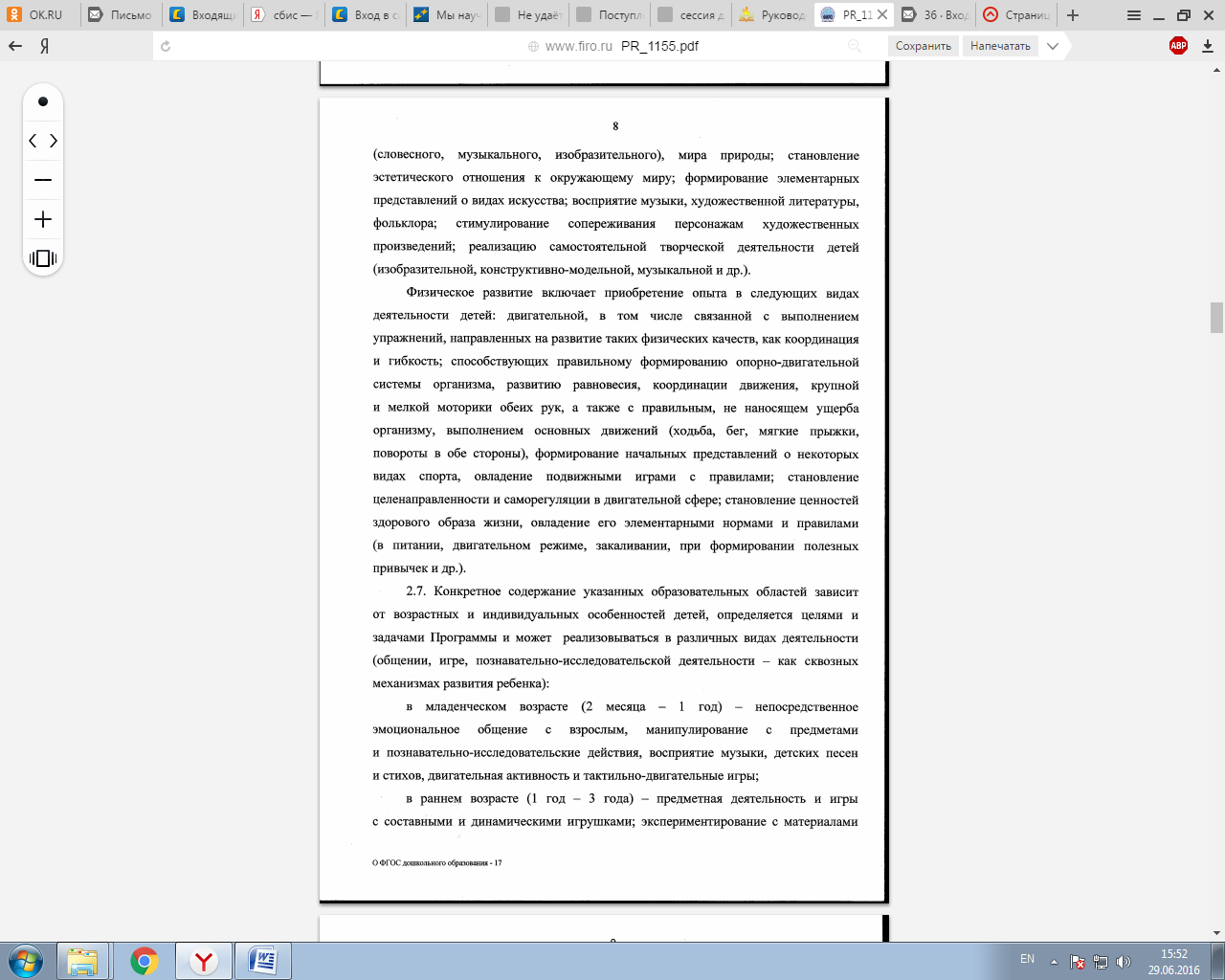 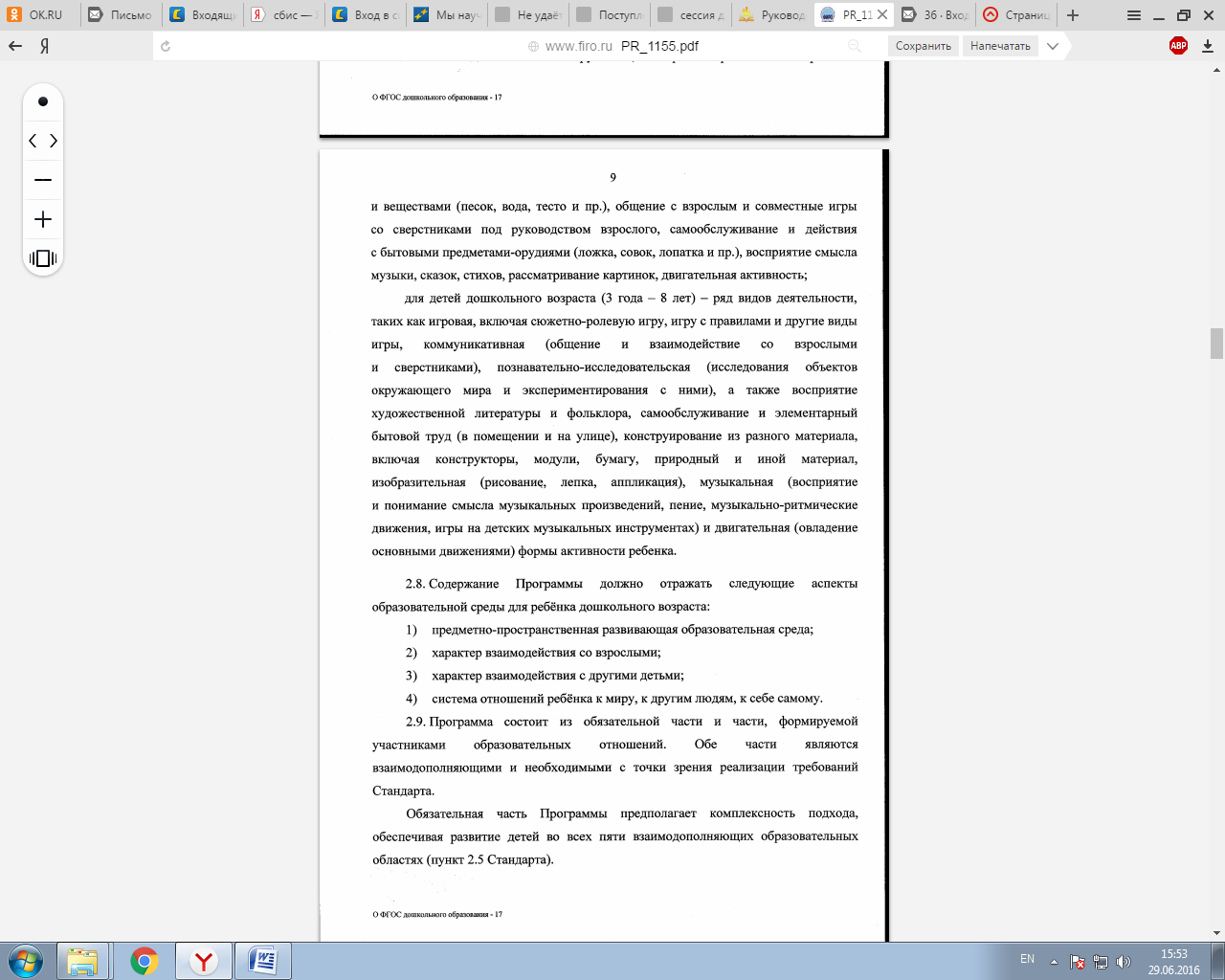 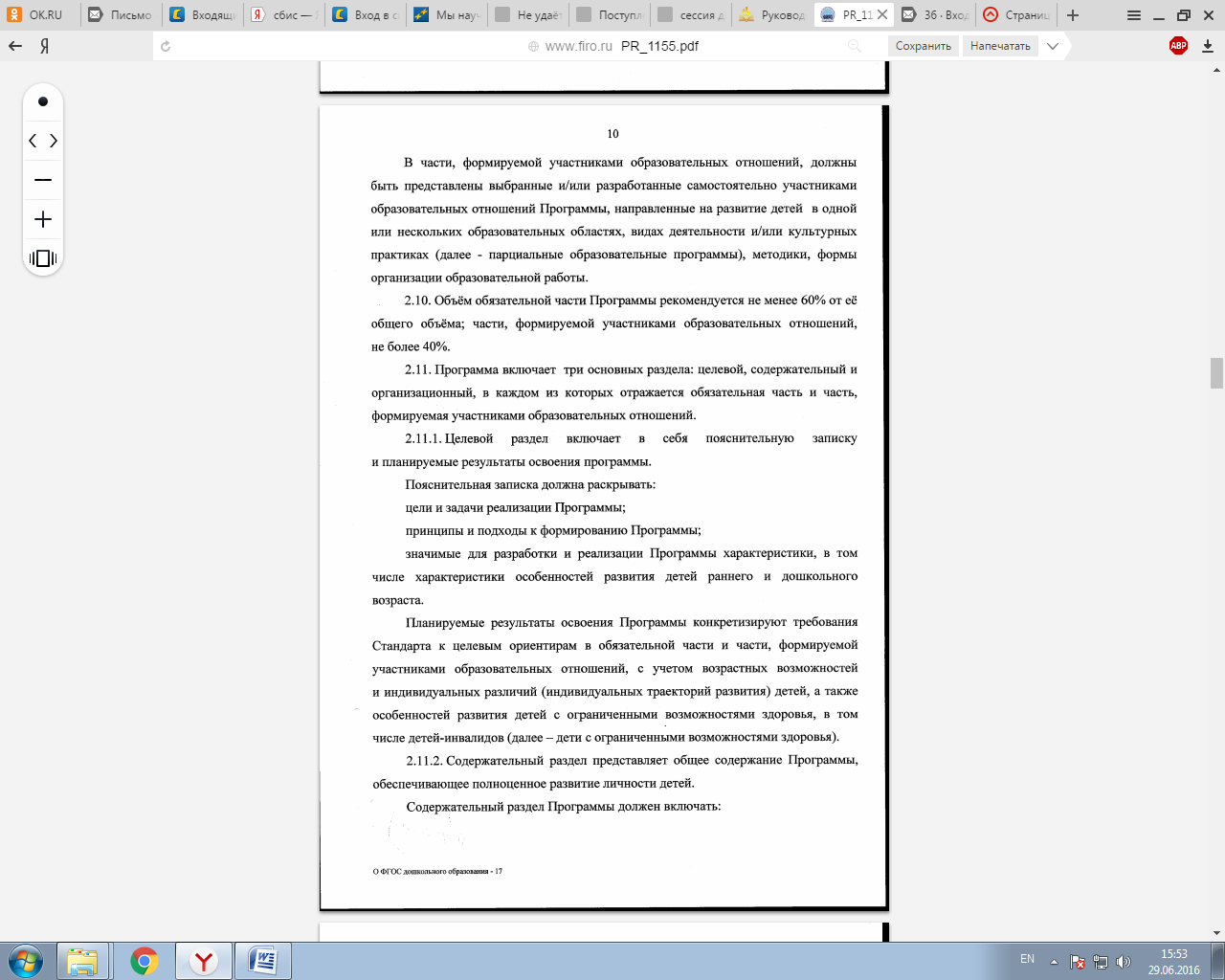 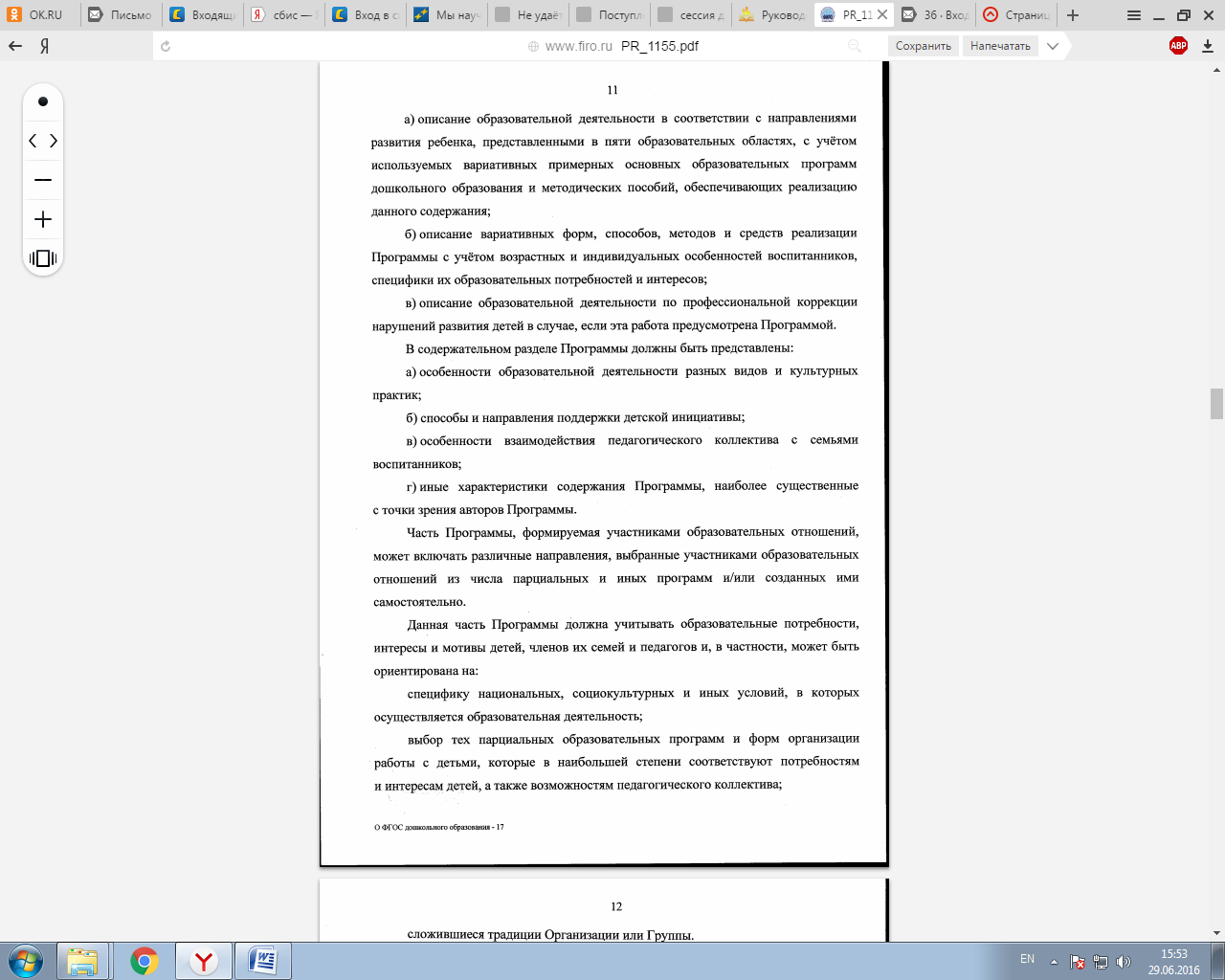 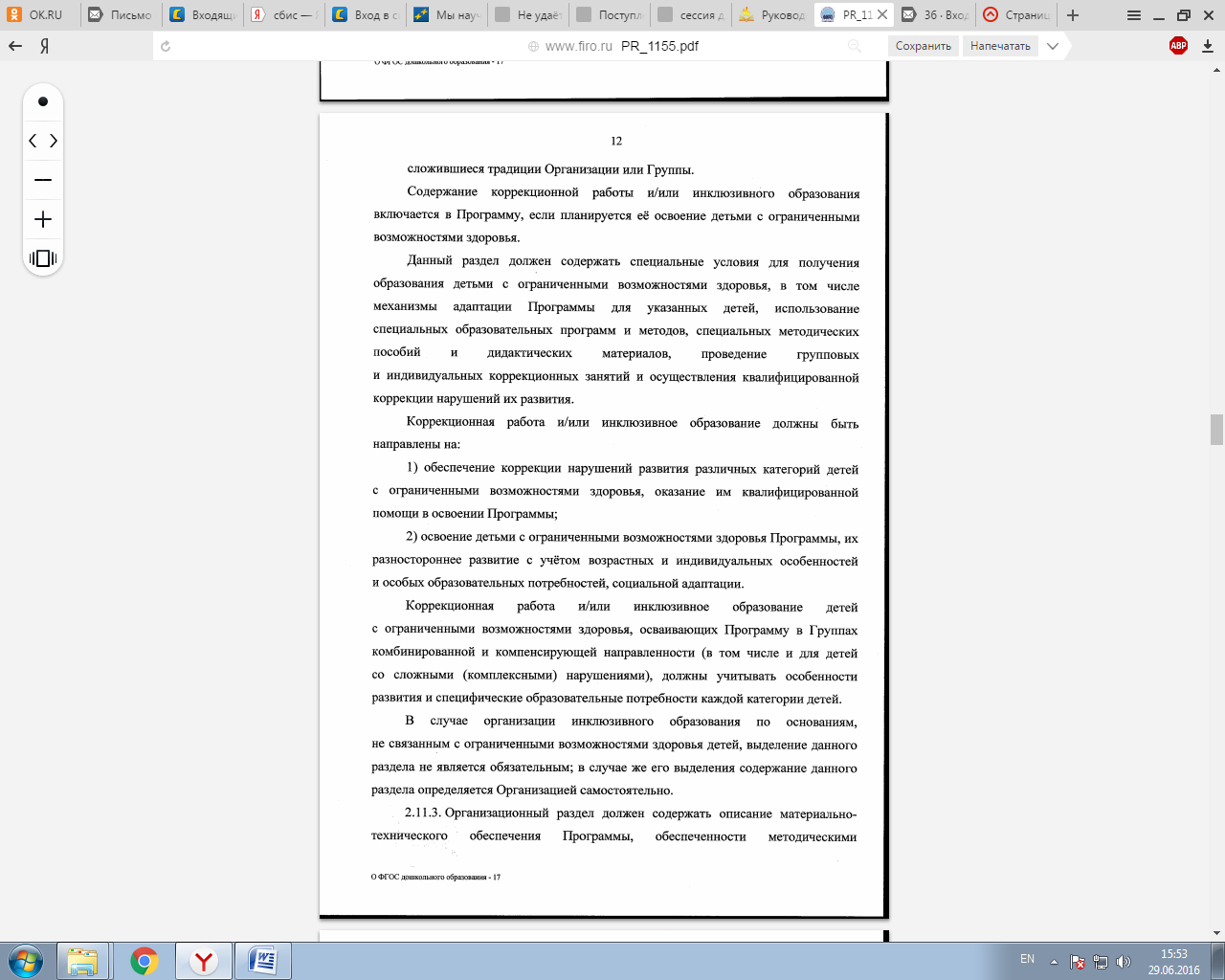 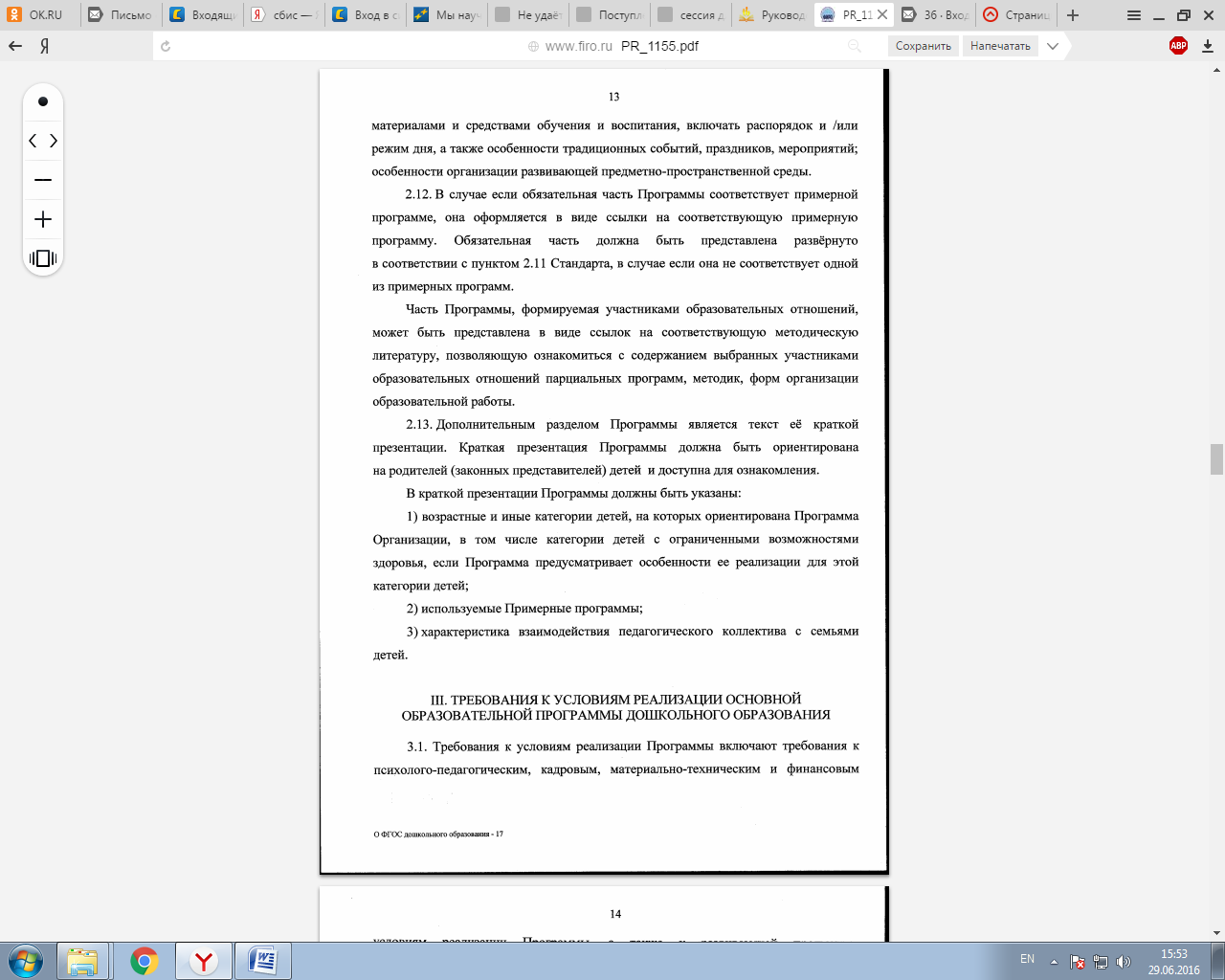 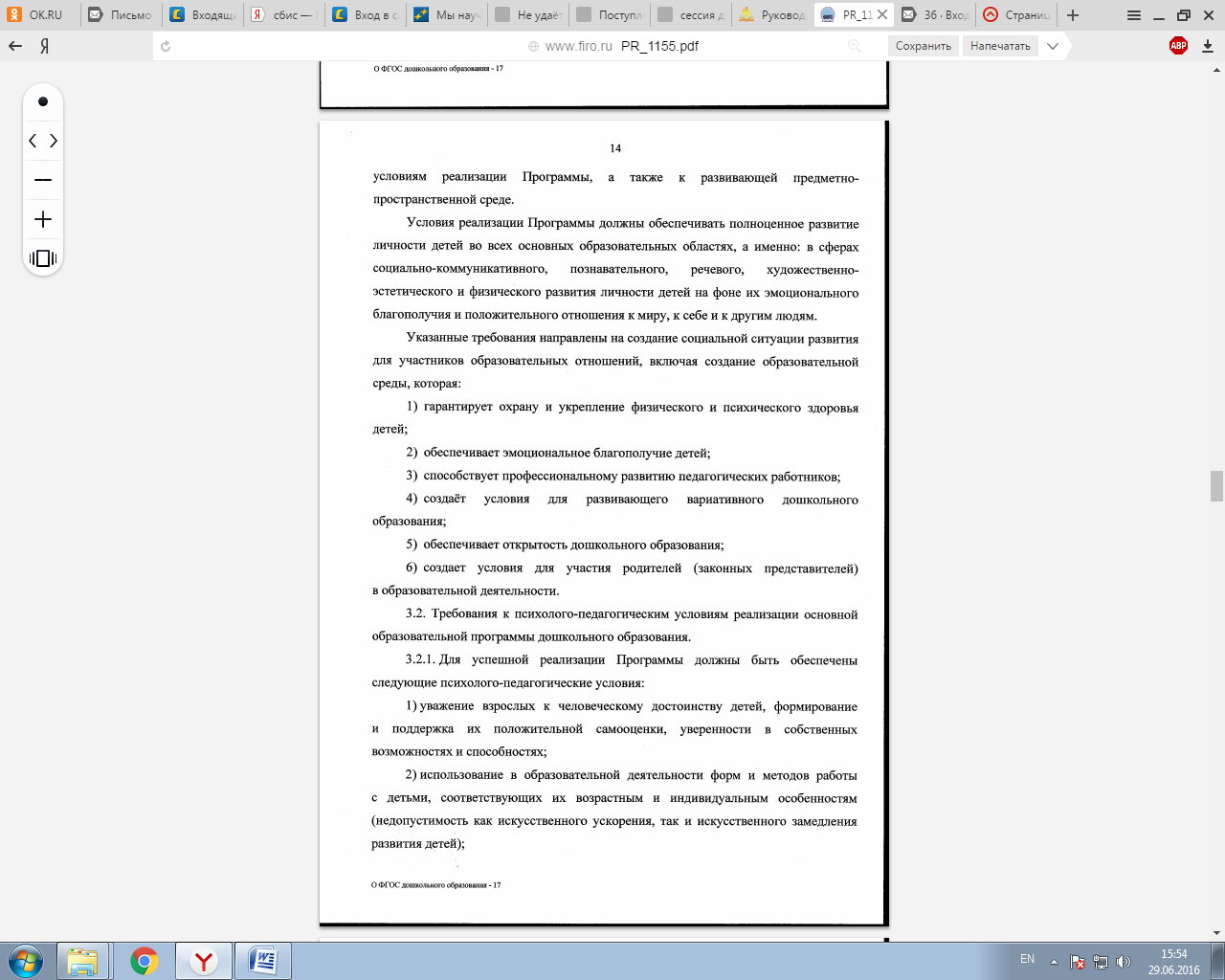 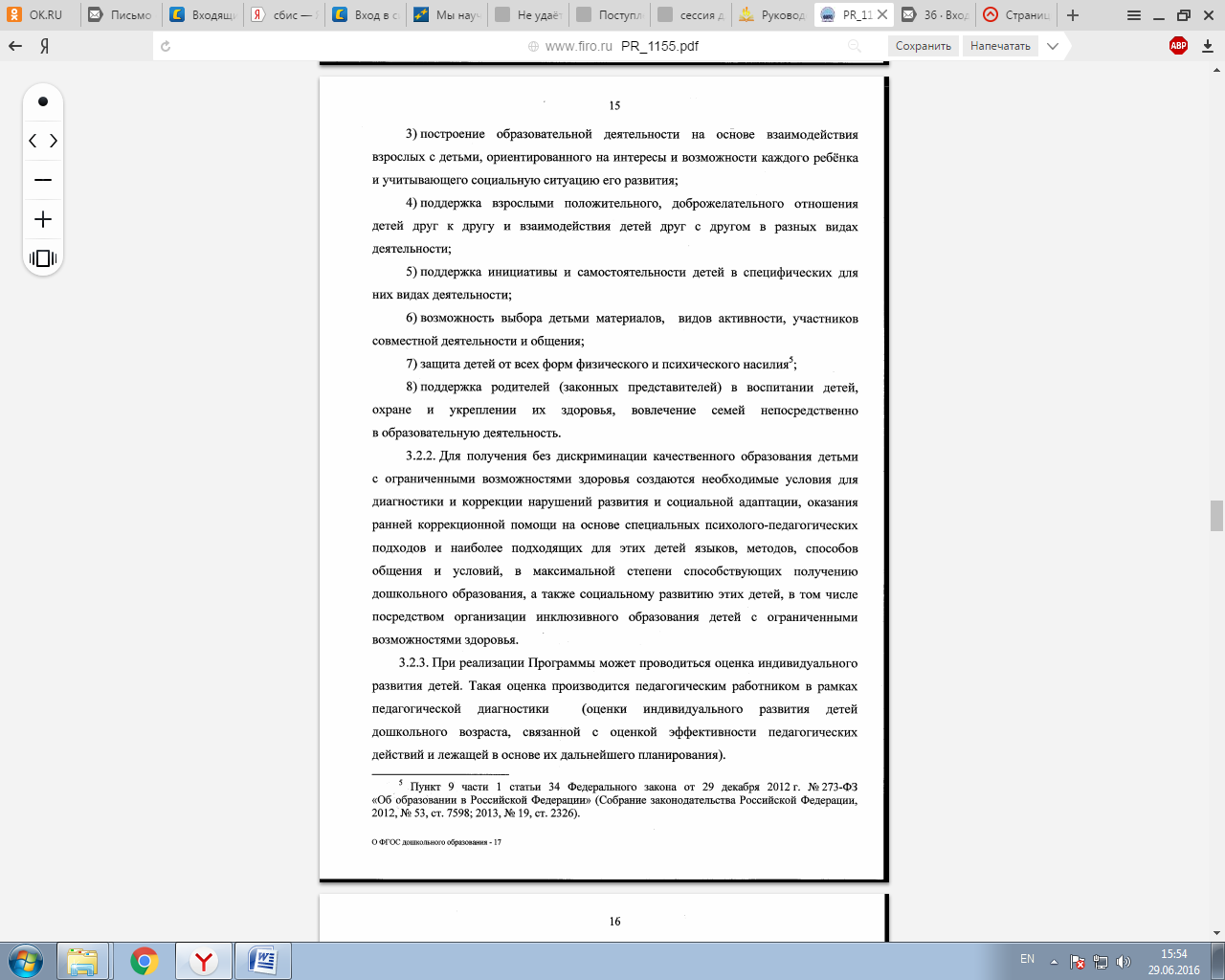 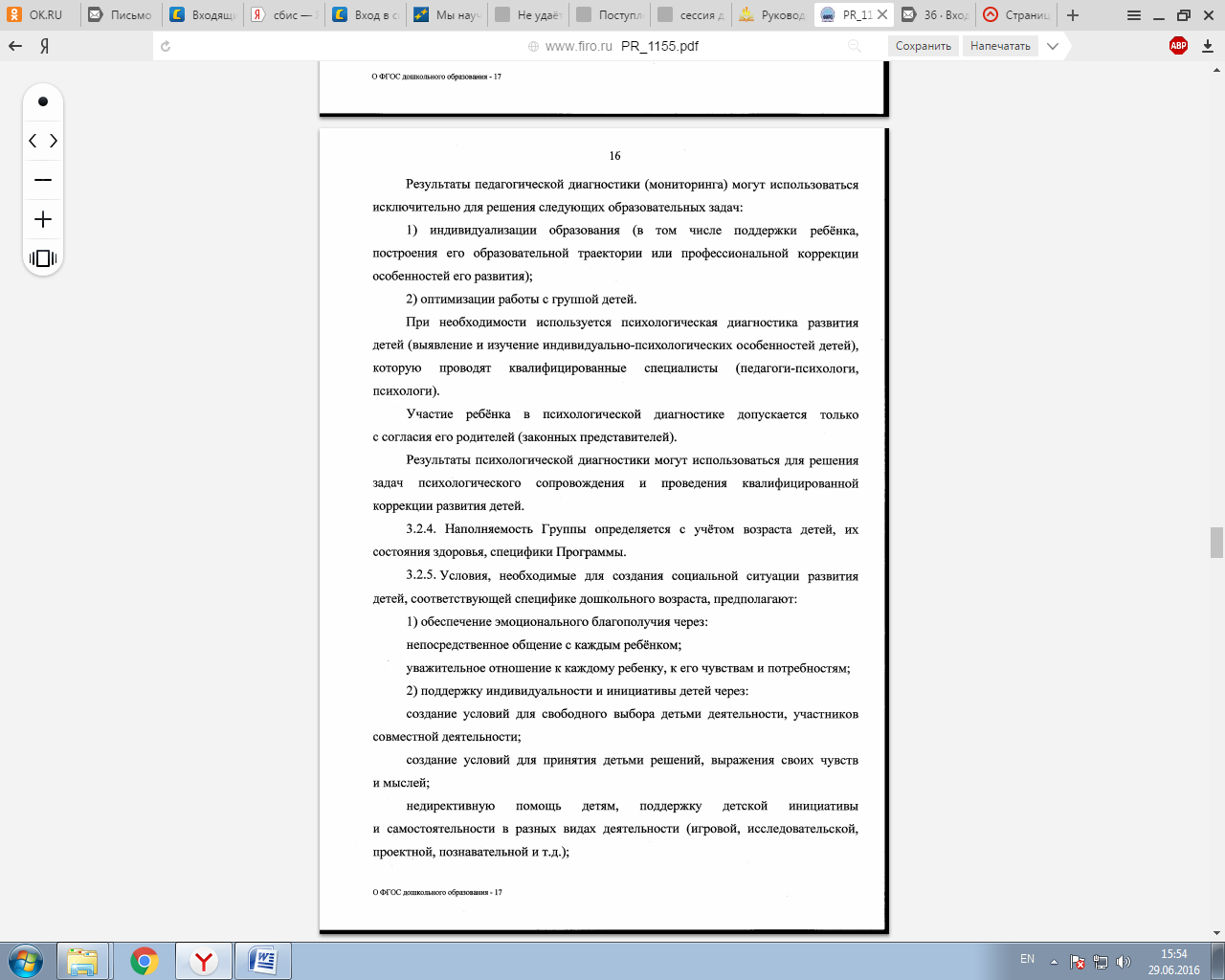 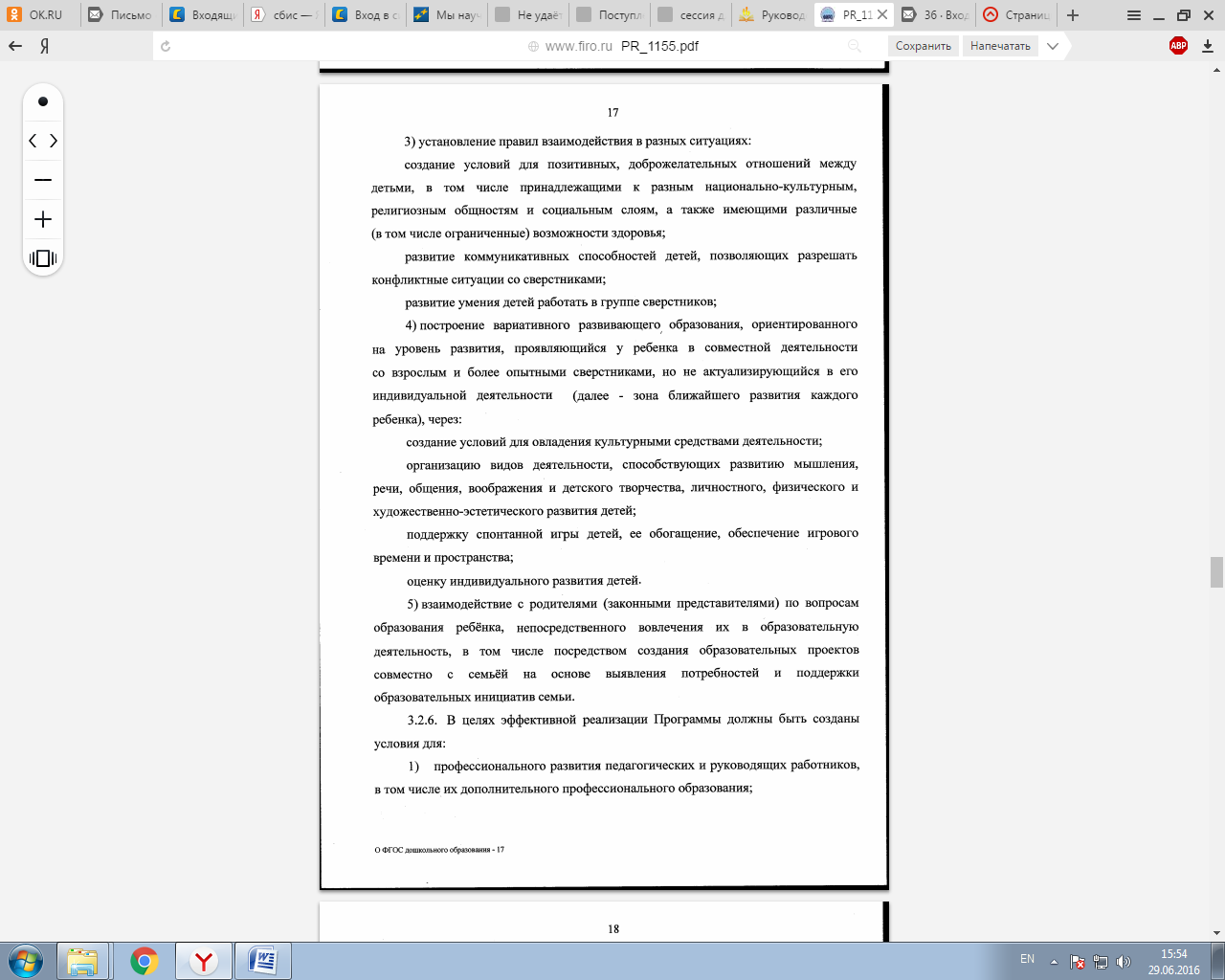 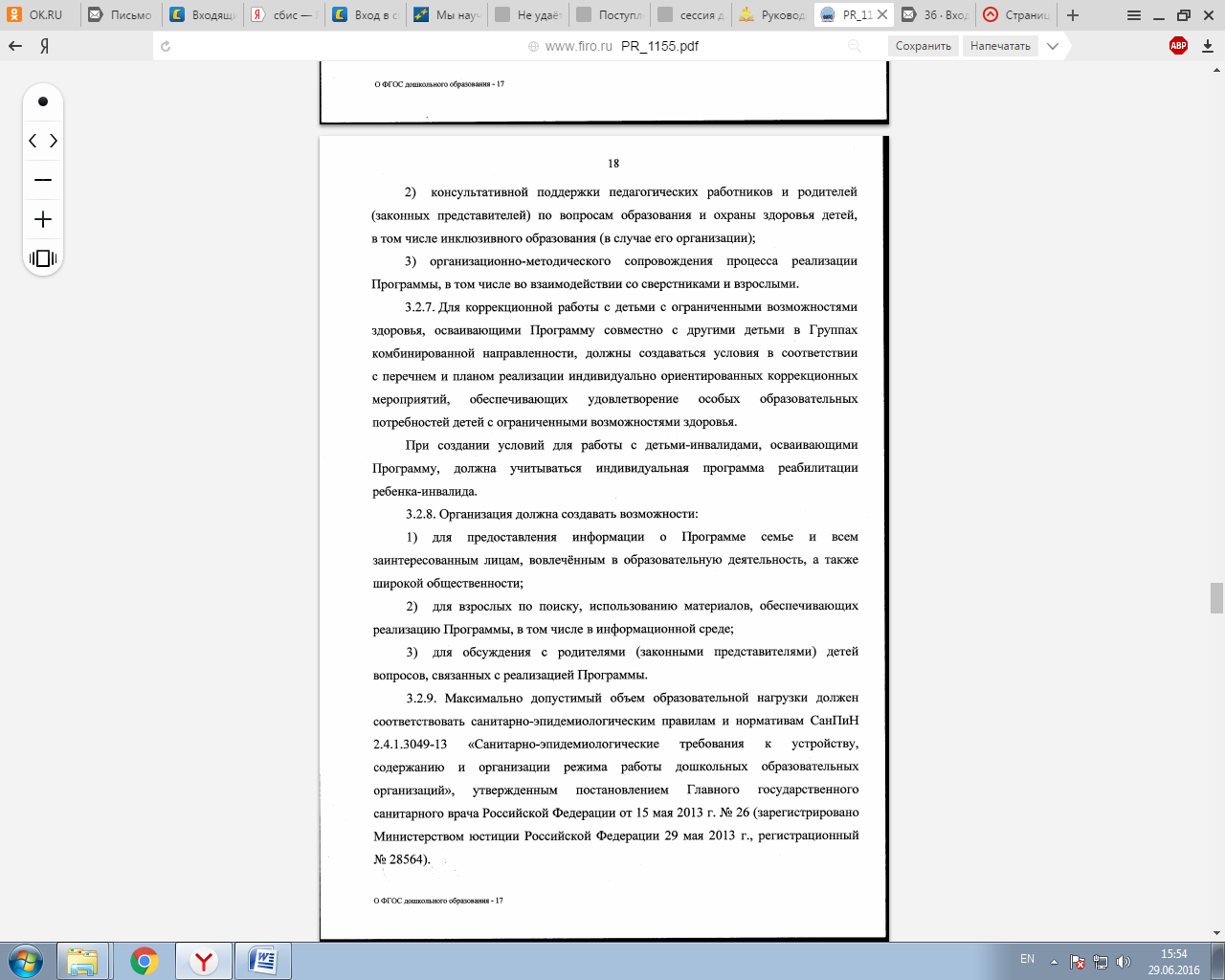 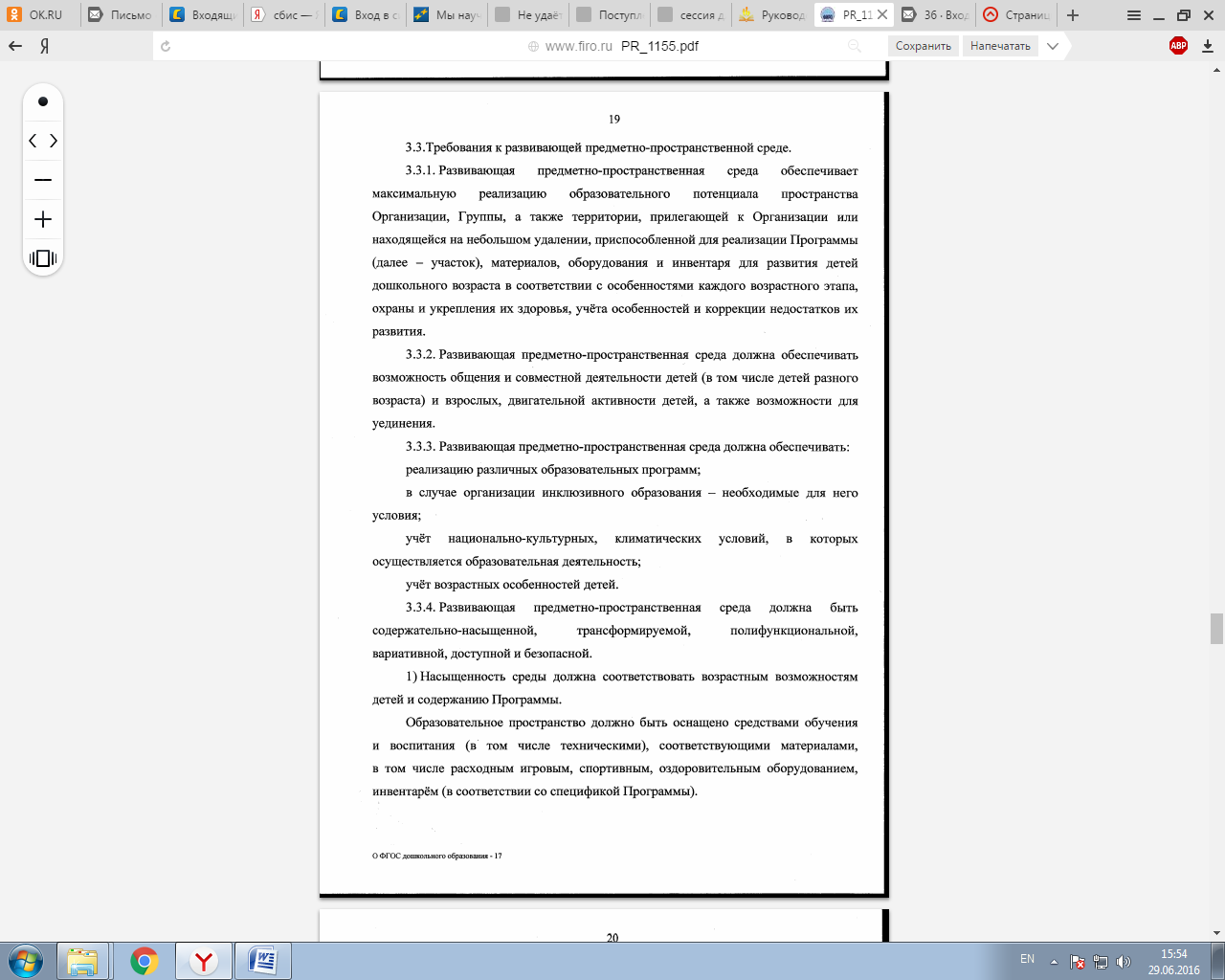 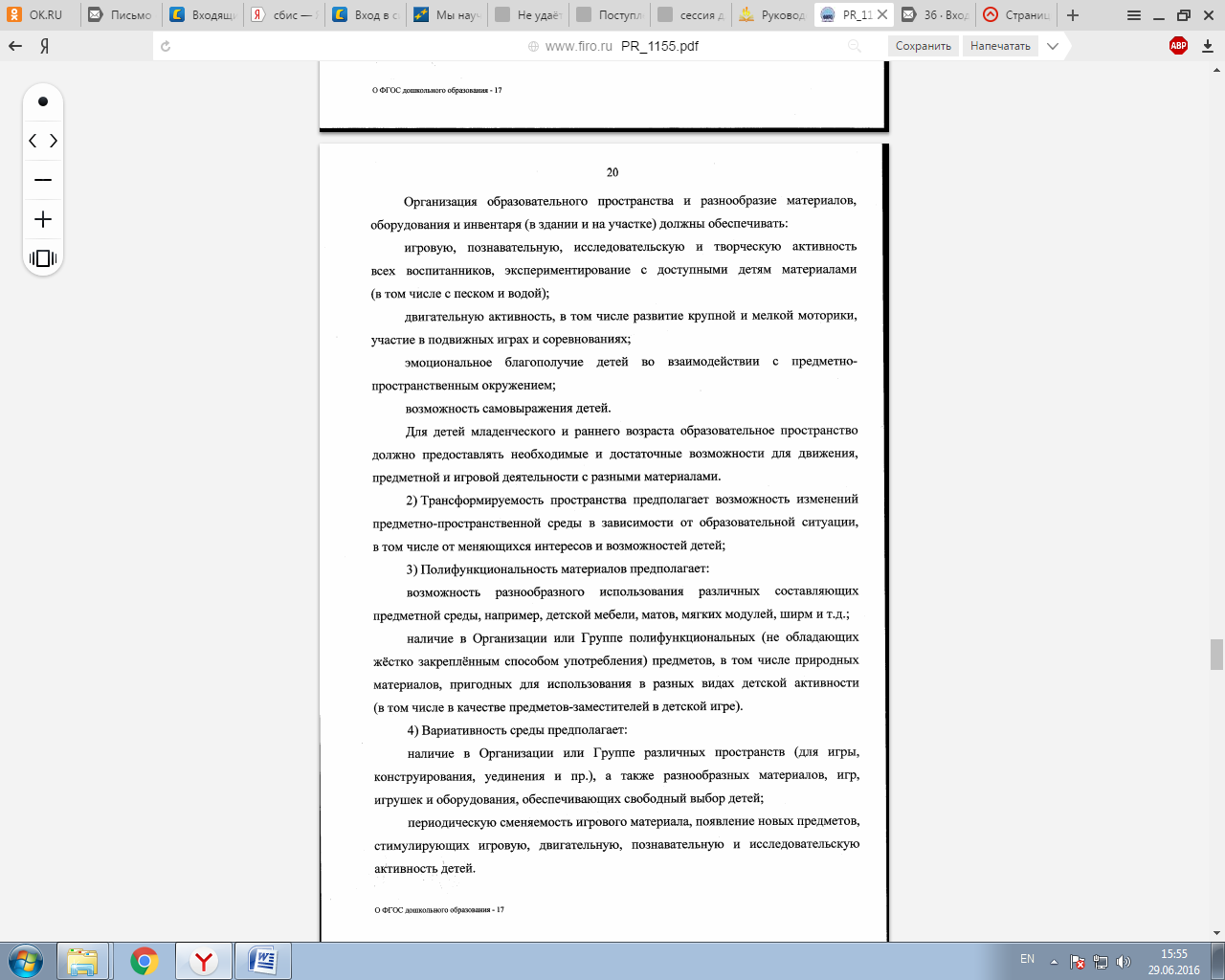 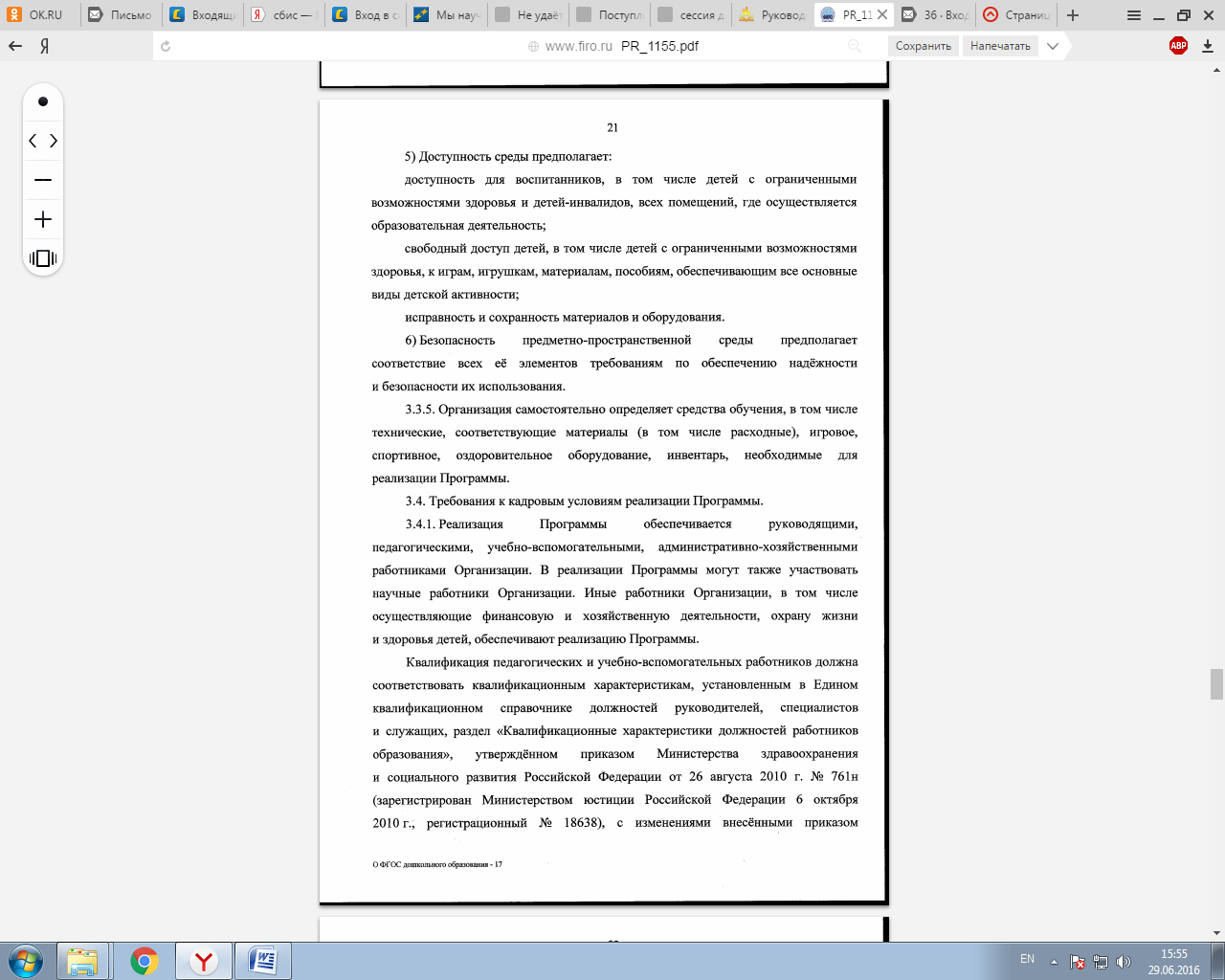 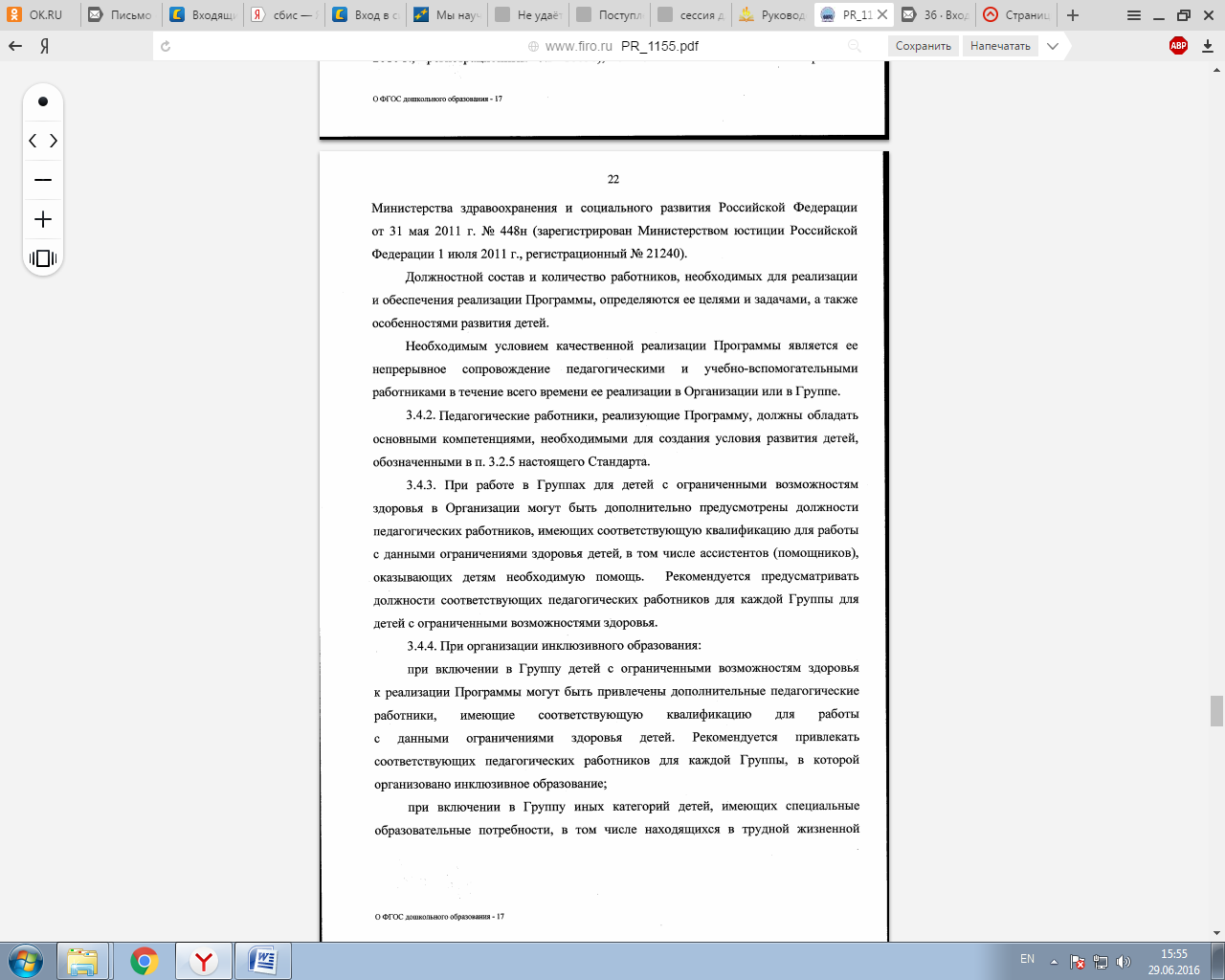 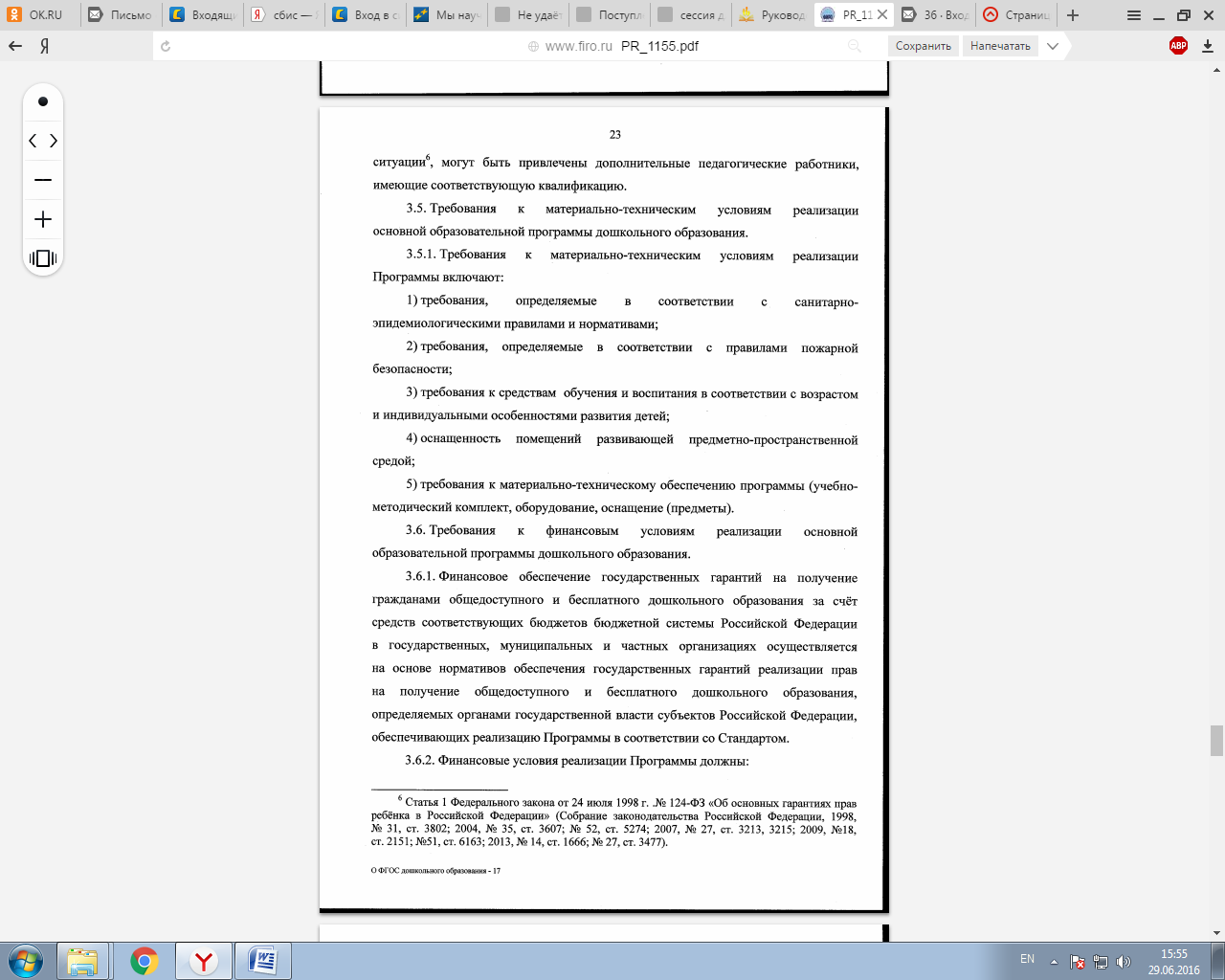 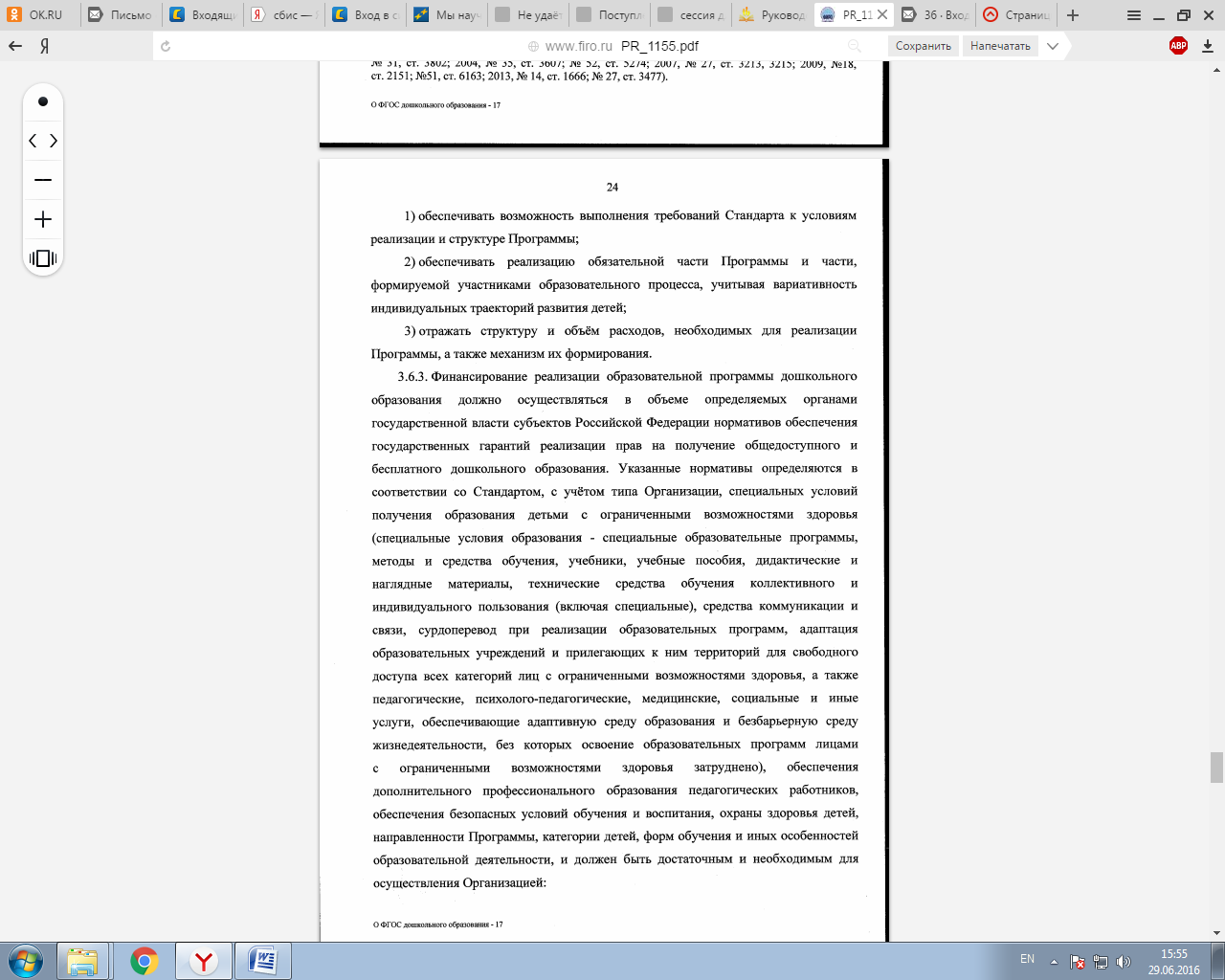 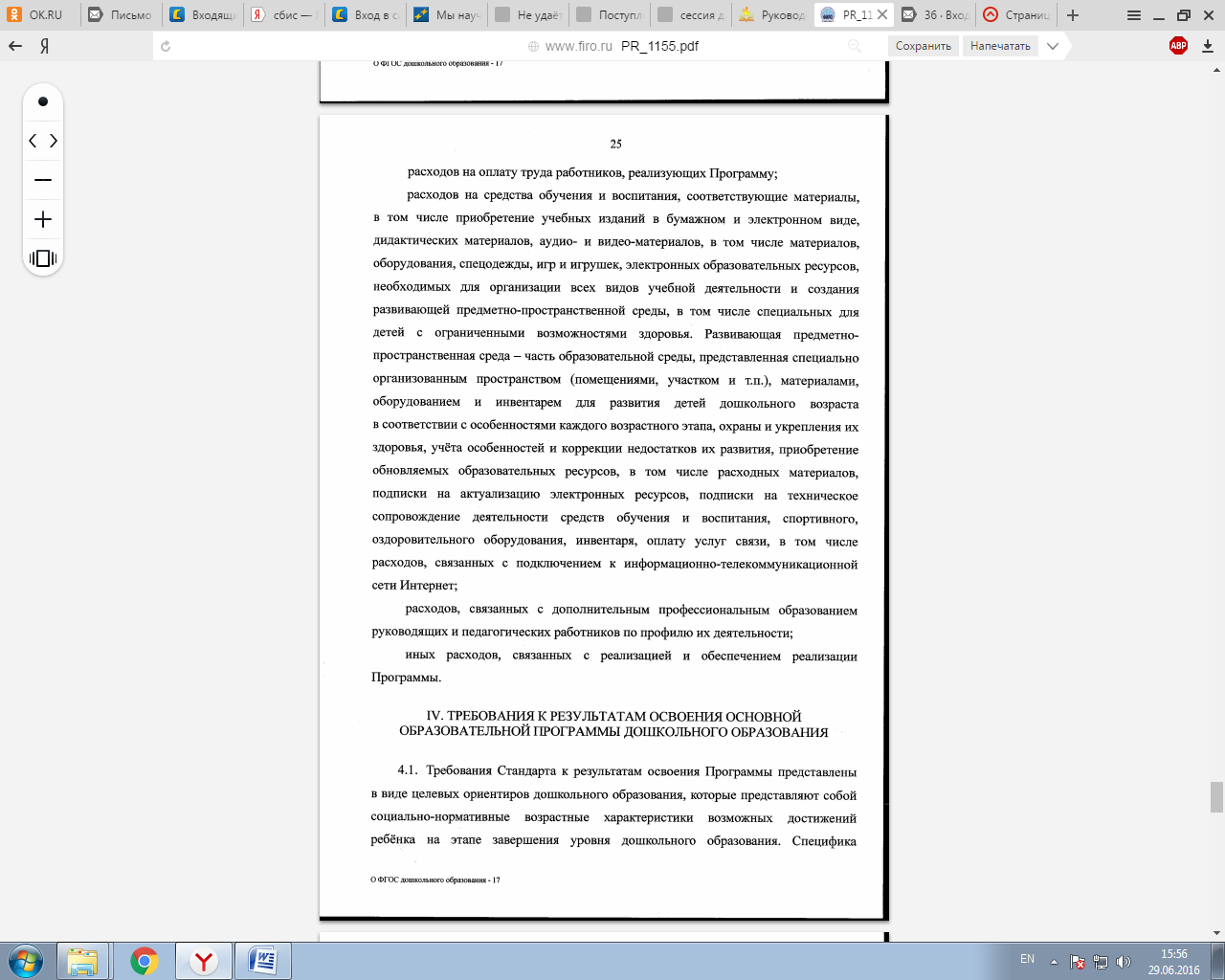 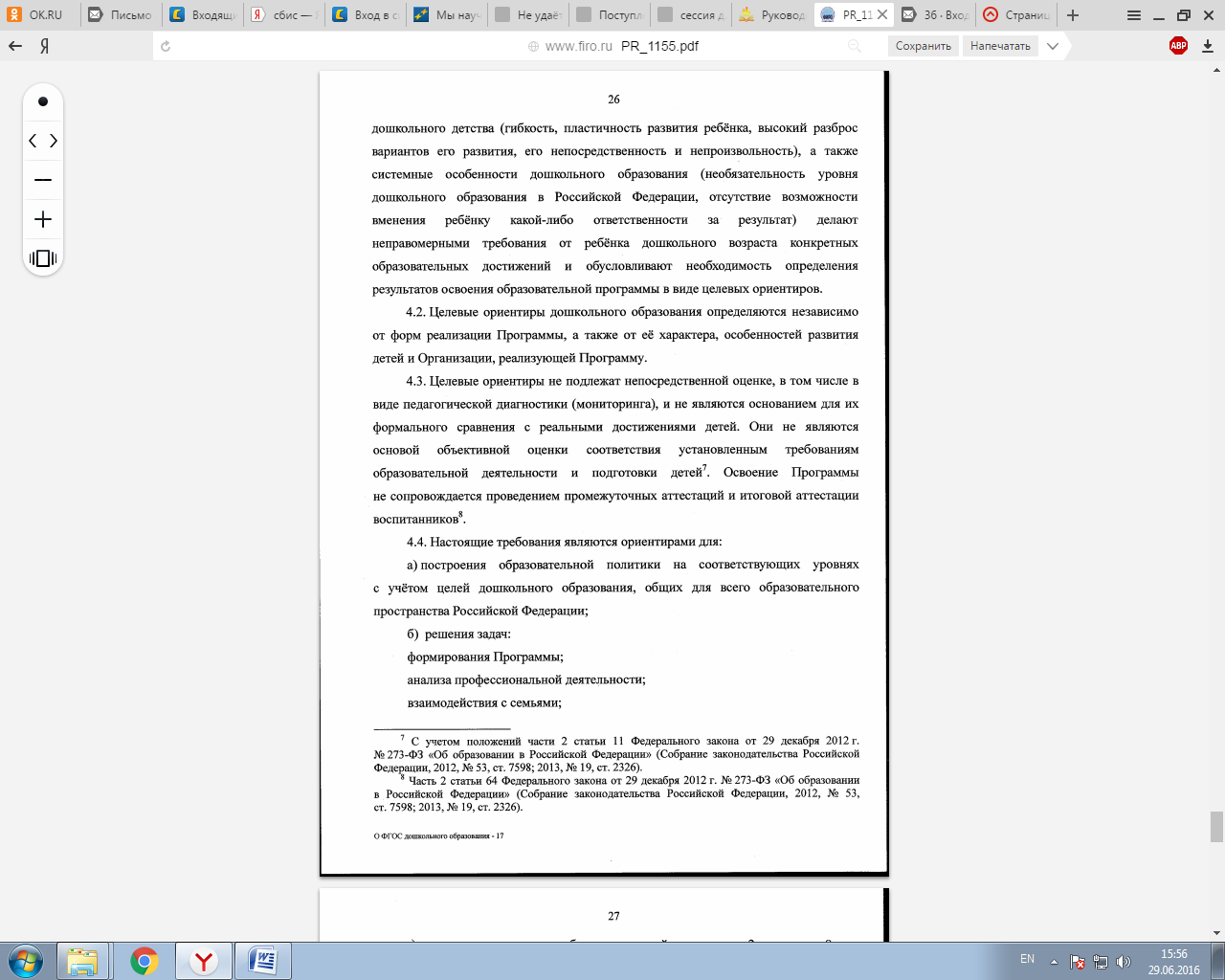 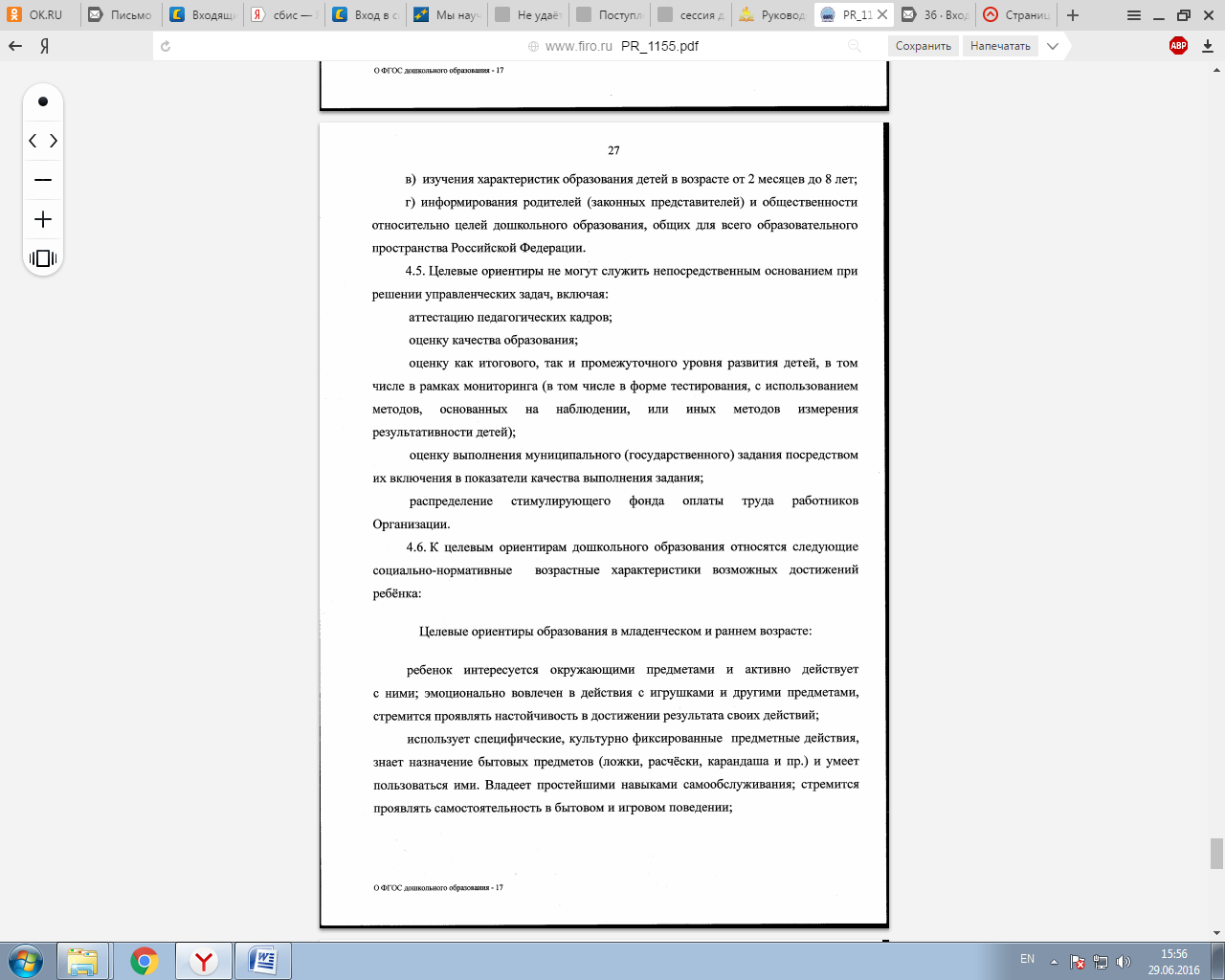 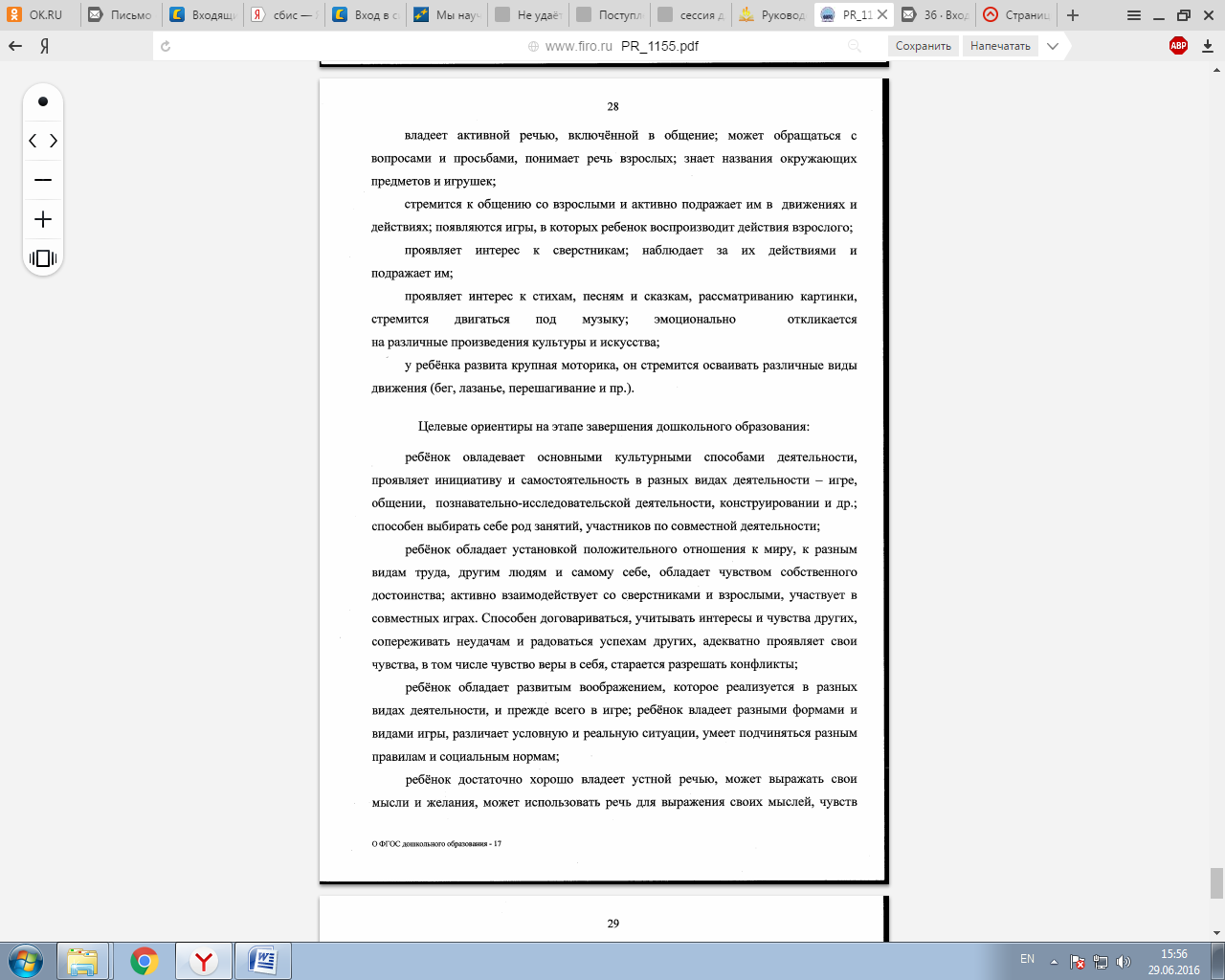 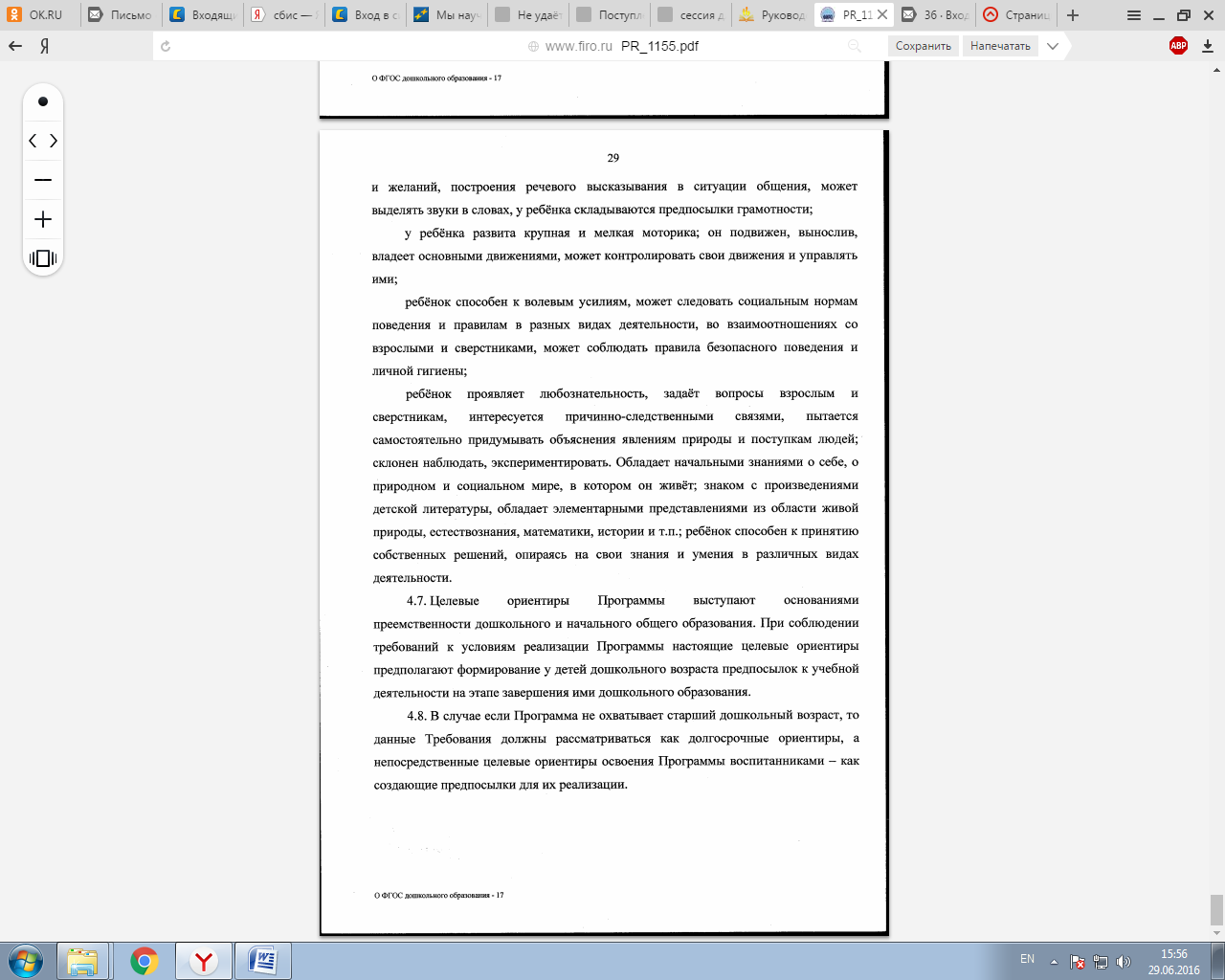 